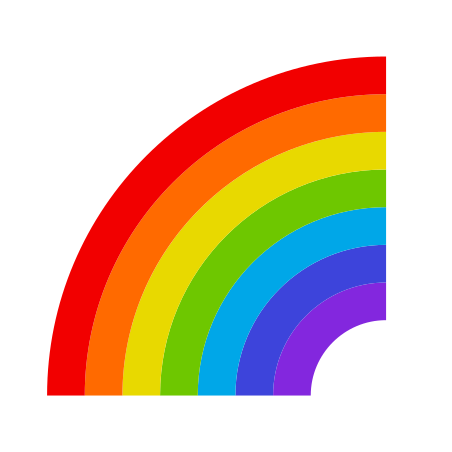 Affirmative action & the development gapName of project ___________________Place (where)Process (why & what)Power (who)Possibility